АДМИНИСТРАЦИЯ ВОРОБЬЕВСКОГО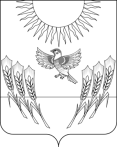 МУНИЦИПАЛЬНОГО РАЙОНА ВОРОНЕЖСКОЙ ОБЛАСТИП О С Т А Н О В Л Е Н И Еот  10 октября 2019 г. №   570      		         			с. ВоробьевкаО внесении изменений в постановление администрации Воробьевского муниципального района  от 15.03.2016 г. № 103 «Об утверждении административного регламента администрации Воробьевского муниципального района по предоставлению муниципальной услуги «Предоставление разрешения на ввод объекта в эксплуатацию»Руководствуясь Федеральным законом от 06.10.2003г. № 131-ФЗ «Об общих принципах организации местного самоуправления в Российской Федерации», Федеральным законом от 27.07.2010 № 210-ФЗ «Об организации предоставления государственных и муниципальных услуг» и постановлением правительства Российской Федерации от 28.03.2017 № 346  об исчерпывающем перечне процедур в сфере строительства объектов капитального строительства  нежилого назначения и о правилах ведения реестра описаний процедур, указанных в исчерпывающем перечне процедур, в сфере строительства объектов капитального строительства нежилого назначения в целях  обеспечения информационной открытости, повышения качества и доступности предоставляемых  муниципальных услуг постановляет:1. Внести в постановление администрации Воробьевского муниципального района  от 15.03.2016 г. № 103 «Об утверждении административного регламента администрации Воробьевского муниципального района по предоставлению муниципальной услуги «Предоставление разрешения на ввод объекта в эксплуатацию», (далее – постановление, административный регламент) следующие изменения:1.1. В пункте 1.4. Административного регламента слова «Портал государственных и муниципальных услуг Воронежской области» (www.pgu.govvrn.ru)» заменить словами ««Портал Воронежской области» (www.govvrn.ru)».1.2. В пункте 2.6.2. Административного регламента: - подпункты 1-4 изложить в следующей редакции:«1) правоустанавливающие документы на земельный участок, в том числе соглашение об установлении сервитута, решение об установлении публичного сервитута;2) градостроительный план земельного участка, представленный для получения разрешения на строительство, или в случае строительства, реконструкции линейного объекта проект планировки территории и проект межевания территории (за исключением случаев, при которых для строительства, реконструкции линейного объекта не требуется подготовка документации по планировке территории), проект планировки территории в случае выдачи разрешения на ввод в эксплуатацию линейного объекта, для размещения которого не требуется образование земельного участка;3) разрешение на строительство;4) заключение органа государственного строительного надзора (в случае, если предусмотрено осуществление государственного строительного надзора в соответствии с частью 1 статьи 54 Градостроительного кодекса Российской Федерации) о соответствии построенного, реконструированного объекта капитального строительства требованиям проектной документации, в том числе требованиям энергетической эффективности и требованиям оснащенности объекта капитального строительства приборами учета используемых энергетических ресурсов;»; - дополнить подпунктом 5 следующего содержания:«5) акт приемки выполненных работ по сохранению объекта культурного наследия, утвержденный соответствующим органом охраны объектов культурного наследия, определенным Федеральным законом от 25 июня 2002 года N 73-ФЗ «Об объектах культурного наследия (памятниках истории и культуры) народов Российской Федерации», при проведении реставрации, консервации, ремонта этого объекта и его приспособления для современного использования.»;- слова «Заявитель вправе представить указанные документы самостоятельно» заменить словами: «Документы (их копии или сведения, содержащиеся в них), указанные в подпунктах 1,4,5, пункта 2.6.2 настоящего Административного регламента, запрашиваются Отделом в государственных органах, органах местного самоуправления и подведомственных государственным органам или органам местного самоуправления организациях, в распоряжении которых находятся указанные документы, если застройщик не представил указанные документы самостоятельно».1.3. Последний абзац пункта 2.8. Административного регламента признать утратившим силу.1.4. В пункте 2.13.3. Административного регламента слова «Портале государственных и муниципальных услуг Воронежской области (www.pgu.govvrn.ru)» заменить словами «Портале Воронежской области (www.govvrn.ru). 1.5. В пункте 2.13.4. Административного регламента:- слова «Портала государственных и муниципальных услуг Воронежской области» заменить словами «Портала Воронежской области».- дополнить предложением следующего содержания: «Застройщики, наименования которых содержат слова "специализированный застройщик" могут обратиться с заявлением с использованием единой информационной системы жилищного строительства.».1.6. Пункт 3.2.2. Административного регламента изложить в следующей редакции: «3.2.2. Заявление о выдаче разрешения на ввод объекта в эксплуатацию на бумажном носителе составляется по установленному образцу (приложение №1 к настоящему административному регламенту). Заявление может быть заполнено от руки или машинописным способом, распечатано посредством электронных печатающих устройств. Заявление составляется в единственном экземпляре-подлиннике и подписывается заявителем. Заявление от имени юридического лица подписывается руководителем или уполномоченным представителем. В электронной форме заявление представляется путем заполнения формы, размещенной на Едином портале государственных и муниципальных услуг (функций) и (или) Портале Воронежской области. Застройщики, наименования которых содержат слова "специализированный застройщик", также могут обратиться с указанным заявлением с использованием единой информационной системы жилищного строительства. Заявление, представляемое в электронной форме, должно быть подписано электронной подписью заявителя или уполномоченного представителя.».1.7. Пункт 3.3.5. Административного регламента изложить в следующей редакции:«3.3.5. Осмотр объекта капитального строительства.В ходе осмотра построенного, реконструированного объекта капитального строительства осуществляется проверка соответствия такого объекта требованиям, указанным в разрешении на строительство, требованиям к строительству, реконструкции объекта капитального строительства, установленным на дату выдачи представленного для получения разрешения на строительство градостроительного плана земельного участка, или в случае строительства, реконструкции линейного объекта требованиям проекта планировки территории и проекта межевания территории (за исключением случаев, при которых для строительства, реконструкции линейного объекта не требуется подготовка документации по планировке территории), требованиям, установленным проектом планировки территории, в случае выдачи разрешения на ввод в эксплуатацию линейного объекта, для размещения которого не требуется образование земельного участка, а также разрешенному использованию земельного участка, ограничениям, установленным в соответствии с земельным и иным законодательством Российской Федерации, требованиям проектной документации, в том числе требованиям энергетической эффективности и требованиям оснащенности объекта капитального строительства приборами учета используемых энергетических ресурсов. В случае, если при строительстве, реконструкции объекта капитального строительства осуществляется государственный строительный надзор в соответствии с частью 1 статьи 54 Градостроительного Кодекса Российской Федерации, осмотр такого объекта не проводится.По итогам осмотра объекта капитального строительства и на основании документов представленных заявителем и информации полученной на межведомственные запросы специалист, уполномоченный на рассмотрение представленных документов определяет наличия или отсутствие оснований указанных в подразделе 2.8 настоящего Административного регламента.В случае отсутствия оснований, указанных в подразделе 2.8 настоящего Административного регламента, принимается решение о подготовке разрешения на ввод объекта капитального строительства в эксплуатацию.В случае наличия оснований, указанных в подразделе 2.8 настоящего Административного регламента, принимается решение об отказе в предоставлении муниципальной услуги.».1.8. В пункте 3.6.1. Административного регламента слова «Портала государственных и муниципальных услуг Воронежской области» заменить словами «Портала Воронежской области».1.9. В пункте 3.6.2. Административного регламента слова «Портала государственных и муниципальных услуг Воронежской области» заменить словами «Портала Воронежской области».1.10. В пункте 5.3. Административного регламента слова «Портал государственных и муниципальных услуг Воронежской области» заменить словами «Портал Воронежской области».2. Контроль за исполнением настоящего постановления возложить на заместителя главы администрации муниципального района – начальник отдела по строительству, архитектуре, транспорту и ЖКХ Гриднева Д.Н.Глава администрации муниципального района						М.П.ГордиенкоЗаместитель главы администрации муниципального района – начальник отдела по строительству, архитектуре, транспорту и ЖКХ								Д.Н.ГридневНачальник юридического отдела 						В.Г.Камышанов